1. ВведениеВопрос защиты данных при передаче по каналам связи уже давно имеет очень высокое значение во многих сферах жизни – личной переписке, передаче корпоративных данных, секретных документов и многого другого. Самым простым способом защитить данные от перехвата была бы организация защищенного канала связи. Однако на практике эта задача очень сложна в исполнении, а зачастую попросту невозможно. Поэтому для защиты данных применяется шифрование.На данный момент существует большое количество видов шифрования, однако все их можно разделить на 3 вида – симметричное, асимметричное и гибридное. Однако до сих пор не существует абсолютно надежного способа защиты информации. Симметричное и асимметричное шифрование основано на использовании ключа – для шифрования и расшифровки. В симметричном шифровании используется один и тот же ключ, а в асимметричном – разные для этих операций. Наука о методах расшифровки зашифрованной информации без предназначенного для такой расшифровки ключа называется криптоанализом. Попытку раскрытия конкретного шифра с применением методов криптоанализа называют криптографической атакой на этот шифр.Цель работы – рассмотреть некоторые способы криптоанализа асииметричного алгоритма шифрования RSA. Это криптографический алгоритм с открытым ключом, основывающийся на вычислительной сложности задачи факторизации больших целых чисел. Криптосистема RSA стала первой системой, пригодной и для шифрования, и для цифровой подписи. В качестве методов атаки рассмотрены следующие алгоритмы: метод дискретного логарифмирования Шенкса (метод больших и малых шагов), метод факторизации ро-Полларда и метод факторизации Ферма.2. Атака с помощью факторизации методом ФермаМетод факторизации Ферма — алгоритм факторизации (разложения на множители) нечётного целого числа n, предложенный Пьером Ферма [2]. Метод основан на поиске таких целых чисел x и y, которые удовлетворяют соотношению   что ведёт к разложению . Для разложения на множители нечётного числа n ищется пара чисел (x,y) таких, что , или . При этом числа (x+y) и (x-y) являются множителями n, возможно, тривиальными (то есть одно из них равно 1, а другое — n.)Для разложения на множители нечётного числа  ищется пара чисел  таких, что , или . При этом числа  и  являются множителями , возможно, тривиальными (то есть одно из них равно 1, а другое — .)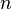 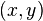 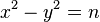 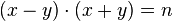 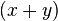 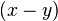 В нетривиальном случае, равенство  равносильно , то есть тому, что  является квадратом.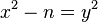 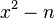 Поиск квадрата такого вида начинается с   — наименьшего числа, при котором разность  неотрицательна.Для каждого значения  начиная с , вычисляют   и проверяют, не является ли это число точным квадратом. Если не является, то  увеличивают на единицу и переходят на следующую итерацию.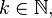 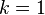 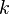 Если  является точным квадратом, то есть   то получено разложение: в котором  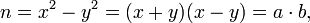 Если оно является тривиальным и единственным, то  — простое. Проведя факторизацию n из открытого ключа, можно легко вычислить функцию , и после этого – закрытый ключ d.3. Атака с помощью факторизации ро-алгоритмом ПоллардаРо-алгоритм (-алгоритм)  – предложенный Джоном Поллардом в 1975 году алгоритм, служащий для факторизации (разложения на множители) целых чисел. Алгоритм наиболее эффективен при факторизации составных чисел с достаточно малыми множителями в разложении. ρ-алгоритм Полларда строит числовую последовательность, элементы которой образуют цикл, начиная с некоторого номера n, что может быть проиллюстрировано, расположением чисел в виде греческой буквы ρ, что послужило названием семейству алгоритмов.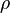 Пусть  составное целое положительное число, которое требуется разложить на множители. Алгоритм выглядит следующим образом[3]: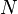 Шаг 1. Случайным образом выбирается небольшое число  и строится последовательность , определяя каждое следующее как .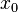 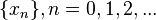 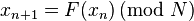 Шаг 2. Одновременно на каждом i-ом шаге вычисляется                                                            для каких-либо ,  таких, что , например, .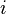 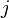 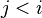 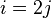 Шаг 3. Если , то вычисление заканчивается, и найденное на предыдущем шаге число  является делителем . Если  не является простым числом, то процедуру поиска делителей продолжается, взяв в качестве  число .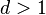 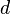 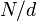 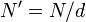 На практике функция  выбирается не слишком сложной для вычисления (но в то же время не линейным многочленом), при условии того, что она не должна порождать взаимно однозначное отображение. Обычно в качестве  выбираются функции или . Однако функции  и  не подходят.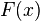 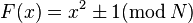 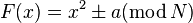 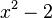 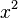 Если известно, что для делителя  числа  справедливо  при некотором , то имеет смысл использовать .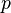 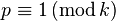 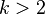 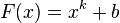 Аналогично с предыдущим методом, проведя факторизацию n из открытого ключа, можно легко вычислить функцию , и после этого – закрытый ключ d.4.  Атака методом Шенкса для дискретного логарифмирования (больших и малых шагов)Алгоритм Гельфонда  – Шенкса (также называемый алгоритмом больших и малых шагов) — в  дискретного логарифмирования в мульпликативной группе кольца вычетов по модулю. Метод теоретически упрощает решение задачи дискретного логарифмирования, на вычислительной сложности которой построены многие криптосистемы с открытым ключом. Относится к методам встречи посередине. Алгоритм 4.2.1 (алгоритм малых и больших шагов). Алгоритм
вычисляет дискретный логарифм от у по основанию а и по модулю n,
такой что у = ах (mod n)[3]. 	Шаг 1. Инициализация. Вычислить Шаг 2. Вычисление маленького шага. Вычислить первую последователь-
ность (список) S, состоящую из пар , r = 0,1,2,3,..., s - 1: S =  и отсортировать S по уаr — первому элементу пар в S.Шаг 3. Вычисление большого шага. Вычислить вторую последователь-
ность (список) Т, состоящую из пар (ats,ts), t = 0,1,2,3,..., s: T =  и отсортировать Т по ats — первому элементу пар в Т.Поиск, сравнение и вычисление. Найти в обоих списках соответ-
ствие уаr = ats, где уаr из S, a ats из Т, затем вычислить х = ts - rх
и будет требуемым значением loga у (mod n).5. Вычислительные экспериментыПомимо реализации вышеуказанных методов было проведено сравнение их быстродействия, которое указано в табл. 1. Полученные данные показывают, что при n ~ 6*108 работа всех методов идёт меньше секунды, но видно, что метод дискретного логарифмирования работает дольше других. При этом скорость его работы зависит от e. С ростом порядка n тенденция сохраняется, однако помимо этого проявляется различие в скорости работы методов факторизации. Так как метод ро-Полларда носит вероятностный характер, то в таблицу заносится среднее арифметическое 10 результатов эксперимента. Табл. 1. Сравнение времени работы алгоритмовИз полученных данных можно сделать вывод, что при любых параметрах в скорости работы метод дискретного логарифмирования проигрывает. С ростом значения n актуальным становится только метод ро-Полларда, так как при значениях n ≈ 2.8*1015 только этот метод даёт хорошие значения времени выполнения.Время работы, секундВремя работы, секундВремя работы, секундnДискретное логарифмированиеФакторизация методом ФермаФакторизация методом ро-Полларда≈6*1080.81<0.01<0.01≈1.5*10101.90.030.01≈2.8*1015>120440.5